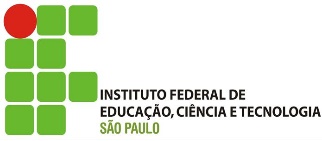 RELATÓRIO FINAL CONSOLIDADO (REC)(ESTE DOCUMENTO NÃO DEVERÁ SER PREENCHIDO À MÃO)RELATÓRIO FINAL CONSOLIDADO (REC)(ESTE DOCUMENTO NÃO DEVERÁ SER PREENCHIDO À MÃO)RELATÓRIO FINAL CONSOLIDADO (REC)(ESTE DOCUMENTO NÃO DEVERÁ SER PREENCHIDO À MÃO)RELATÓRIO FINAL CONSOLIDADO (REC)(ESTE DOCUMENTO NÃO DEVERÁ SER PREENCHIDO À MÃO)RELATÓRIO FINAL CONSOLIDADO (REC)(ESTE DOCUMENTO NÃO DEVERÁ SER PREENCHIDO À MÃO)PROTOCOLO NO SUAP Nº: PROTOCOLO NO SUAP Nº: PROTOCOLO NO SUAP Nº: PROTOCOLO NO SUAP Nº: PROTOCOLO NO SUAP Nº: PROTOCOLO NO SUAP Nº: 1. TÍTULO DO PROJETO: 1. TÍTULO DO PROJETO: 1. TÍTULO DO PROJETO: 1. TÍTULO DO PROJETO: 1. TÍTULO DO PROJETO: 1. TÍTULO DO PROJETO: 2. COORDENADOR DO PROJETO2. COORDENADOR DO PROJETO2. COORDENADOR DO PROJETO2. COORDENADOR DO PROJETO2. COORDENADOR DO PROJETO2. COORDENADOR DO PROJETONOME COMPLETO:NOME COMPLETO:NOME COMPLETO:NOME COMPLETO:NOME COMPLETO:NOME COMPLETO:CÂMPUS:CÂMPUS:CÂMPUS:CÂMPUS:CÂMPUS:CÂMPUS:PRONTUÁRIO:PRONTUÁRIO:PRONTUÁRIO:E-MAIL:E-MAIL:E-MAIL:3. PRAZO DE REALIZAÇÃO DAS ATIVIDADES3. PRAZO DE REALIZAÇÃO DAS ATIVIDADES3. PRAZO DE REALIZAÇÃO DAS ATIVIDADES3. PRAZO DE REALIZAÇÃO DAS ATIVIDADES3. PRAZO DE REALIZAÇÃO DAS ATIVIDADES3. PRAZO DE REALIZAÇÃO DAS ATIVIDADESDE ____ DE ____________ DE ______ A ______ DE __________ DE __________ (XX meses)DE ____ DE ____________ DE ______ A ______ DE __________ DE __________ (XX meses)DE ____ DE ____________ DE ______ A ______ DE __________ DE __________ (XX meses)DE ____ DE ____________ DE ______ A ______ DE __________ DE __________ (XX meses)DE ____ DE ____________ DE ______ A ______ DE __________ DE __________ (XX meses)DE ____ DE ____________ DE ______ A ______ DE __________ DE __________ (XX meses)Houve prorrogação de prazo?         Sim      NãoHouve prorrogação de prazo?         Sim      NãoHouve prorrogação de prazo?         Sim      NãoHouve prorrogação de prazo?         Sim      NãoHouve prorrogação de prazo?         Sim      NãoHouve prorrogação de prazo?         Sim      NãoCaso sim, justificar.Caso sim, justificar.Caso sim, justificar.Caso sim, justificar.Caso sim, justificar.Caso sim, justificar.4. ATIVIDADES REALIZADAS DE ACORDO COM O PLANO DE TRABALHO PROPOSTO4. ATIVIDADES REALIZADAS DE ACORDO COM O PLANO DE TRABALHO PROPOSTO4. ATIVIDADES REALIZADAS DE ACORDO COM O PLANO DE TRABALHO PROPOSTO4. ATIVIDADES REALIZADAS DE ACORDO COM O PLANO DE TRABALHO PROPOSTO4. ATIVIDADES REALIZADAS DE ACORDO COM O PLANO DE TRABALHO PROPOSTO4. ATIVIDADES REALIZADAS DE ACORDO COM O PLANO DE TRABALHO PROPOSTODescrever as metas/atividades conforme consta no plano de trabalho do projeto de pesquisa.Descrever as metas/atividades conforme consta no plano de trabalho do projeto de pesquisa.Descrever as metas/atividades conforme consta no plano de trabalho do projeto de pesquisa.Descrever as metas/atividades conforme consta no plano de trabalho do projeto de pesquisa.Descrever as metas/atividades conforme consta no plano de trabalho do projeto de pesquisa.Descrever as metas/atividades conforme consta no plano de trabalho do projeto de pesquisa.META/ATIVIDADEMETA/ATIVIDADEMETA/ATIVIDADEMETA/ATIVIDADECONDIÇÃO FINALCONDIÇÃO FINAL1.1.1.1. Realizada Parcialmente realizada Não realizada Realizada Parcialmente realizada Não realizada2.2.2.2. Realizada Parcialmente realizada Não realizada Realizada Parcialmente realizada Não realizada3.3.3.3. Realizada Parcialmente realizada Não realizada Realizada Parcialmente realizada Não realizada4.4.4.4. Realizada Parcialmente realizada Não realizada Realizada Parcialmente realizada Não realizada5.5.5.5. Realizada Parcialmente realizada Não realizada Realizada Parcialmente realizada Não realizada6.6.6.6. Realizada Parcialmente realizada Não realizada Realizada Parcialmente realizada Não realizada7.7.7.7. Realizada Parcialmente realizada Não realizada Realizada Parcialmente realizada Não realizada8.8.8.8. Realizada Parcialmente realizada Não realizada Realizada Parcialmente realizada Não realizada9.9.9.9. Realizada Parcialmente realizada Não realizada Realizada Parcialmente realizada Não realizada10.10.10.10. Realizada Parcialmente realizada Não realizada Realizada Parcialmente realizada Não realizada5. ATIVIDADES INCLUÍDAS E EXCLUÍDAS A PARTIR DO PROJETO5. ATIVIDADES INCLUÍDAS E EXCLUÍDAS A PARTIR DO PROJETO5. ATIVIDADES INCLUÍDAS E EXCLUÍDAS A PARTIR DO PROJETO5. ATIVIDADES INCLUÍDAS E EXCLUÍDAS A PARTIR DO PROJETO5. ATIVIDADES INCLUÍDAS E EXCLUÍDAS A PARTIR DO PROJETO5. ATIVIDADES INCLUÍDAS E EXCLUÍDAS A PARTIR DO PROJETO6. DIFICULDADES ENCONTRADAS6. DIFICULDADES ENCONTRADAS6. DIFICULDADES ENCONTRADAS6. DIFICULDADES ENCONTRADAS6. DIFICULDADES ENCONTRADAS6. DIFICULDADES ENCONTRADAS7. PRODUÇÃO CIENTÍFICA/TECNOLÓGICA7. PRODUÇÃO CIENTÍFICA/TECNOLÓGICA7. PRODUÇÃO CIENTÍFICA/TECNOLÓGICA7. PRODUÇÃO CIENTÍFICA/TECNOLÓGICA7. PRODUÇÃO CIENTÍFICA/TECNOLÓGICA7. PRODUÇÃO CIENTÍFICA/TECNOLÓGICA8. SUMÁRIO DA PRODUÇÃO CIENTÍFICA/TECNOLÓGICA8. SUMÁRIO DA PRODUÇÃO CIENTÍFICA/TECNOLÓGICA8. SUMÁRIO DA PRODUÇÃO CIENTÍFICA/TECNOLÓGICA8. SUMÁRIO DA PRODUÇÃO CIENTÍFICA/TECNOLÓGICA8. SUMÁRIO DA PRODUÇÃO CIENTÍFICA/TECNOLÓGICA8. SUMÁRIO DA PRODUÇÃO CIENTÍFICA/TECNOLÓGICATIPO DE PRODUÇÃOTIPO DE PRODUÇÃOTIPO DE PRODUÇÃOTIPO DE PRODUÇÃOTIPO DE PRODUÇÃOQUANTIDADEPublicação em periódicosPublicação em periódicosPublicação em periódicosPublicação em periódicosPublicação em periódicosPublicação em Anais de EventosPublicação em Anais de EventosPublicação em Anais de EventosPublicação em Anais de EventosPublicação em Anais de EventosApresentação de trabalho em eventosApresentação de trabalho em eventosApresentação de trabalho em eventosApresentação de trabalho em eventosApresentação de trabalho em eventosLivros publicadosLivros publicadosLivros publicadosLivros publicadosLivros publicadosCapítulos de livrosCapítulos de livrosCapítulos de livrosCapítulos de livrosCapítulos de livrosOrientações concluída de trabalho de conclusão de curso (TCC)Orientações concluída de trabalho de conclusão de curso (TCC)Orientações concluída de trabalho de conclusão de curso (TCC)Orientações concluída de trabalho de conclusão de curso (TCC)Orientações concluída de trabalho de conclusão de curso (TCC)Orientações concluída de iniciação científicaOrientações concluída de iniciação científicaOrientações concluída de iniciação científicaOrientações concluída de iniciação científicaOrientações concluída de iniciação científicaOrientações concluída em pós-graduação Lato SensuOrientações concluída em pós-graduação Lato SensuOrientações concluída em pós-graduação Lato SensuOrientações concluída em pós-graduação Lato SensuOrientações concluída em pós-graduação Lato SensuOrientações concluída em pós-graduação Stricto SensuOrientações concluída em pós-graduação Stricto SensuOrientações concluída em pós-graduação Stricto SensuOrientações concluída em pós-graduação Stricto SensuOrientações concluída em pós-graduação Stricto SensuPropriedade Intelectual (patente, registro, desenho, etc.)Propriedade Intelectual (patente, registro, desenho, etc.)Propriedade Intelectual (patente, registro, desenho, etc.)Propriedade Intelectual (patente, registro, desenho, etc.)Propriedade Intelectual (patente, registro, desenho, etc.)Outro tipo de produção (cadastrado na Plataforma Lattes): _________________________________________________________Outro tipo de produção (cadastrado na Plataforma Lattes): _________________________________________________________Outro tipo de produção (cadastrado na Plataforma Lattes): _________________________________________________________Outro tipo de produção (cadastrado na Plataforma Lattes): _________________________________________________________Outro tipo de produção (cadastrado na Plataforma Lattes): _________________________________________________________9. ASSINATURA DO COORDENADOR DO PROJETO9. ASSINATURA DO COORDENADOR DO PROJETO9. ASSINATURA DO COORDENADOR DO PROJETO9. ASSINATURA DO COORDENADOR DO PROJETO9. ASSINATURA DO COORDENADOR DO PROJETO9. ASSINATURA DO COORDENADOR DO PROJETO________________________________                                              _______________________________________                                  Local e data.                                                                               Assinatura do Coordenador do Projeto________________________________                                              _______________________________________                                  Local e data.                                                                               Assinatura do Coordenador do Projeto________________________________                                              _______________________________________                                  Local e data.                                                                               Assinatura do Coordenador do Projeto________________________________                                              _______________________________________                                  Local e data.                                                                               Assinatura do Coordenador do Projeto________________________________                                              _______________________________________                                  Local e data.                                                                               Assinatura do Coordenador do Projeto________________________________                                              _______________________________________                                  Local e data.                                                                               Assinatura do Coordenador do Projeto10. PARECER (preenchido pelo COMPESQ)10. PARECER (preenchido pelo COMPESQ)10. PARECER (preenchido pelo COMPESQ)10. PARECER (preenchido pelo COMPESQ)10. PARECER (preenchido pelo COMPESQ)10. PARECER (preenchido pelo COMPESQ)Abaixo, marcar as caixas cujos quesitos tenham sido atendidos e indicar o parecer. Poderá ser preenchido à mão.Abaixo, marcar as caixas cujos quesitos tenham sido atendidos e indicar o parecer. Poderá ser preenchido à mão.Abaixo, marcar as caixas cujos quesitos tenham sido atendidos e indicar o parecer. Poderá ser preenchido à mão.Abaixo, marcar as caixas cujos quesitos tenham sido atendidos e indicar o parecer. Poderá ser preenchido à mão.Abaixo, marcar as caixas cujos quesitos tenham sido atendidos e indicar o parecer. Poderá ser preenchido à mão.Abaixo, marcar as caixas cujos quesitos tenham sido atendidos e indicar o parecer. Poderá ser preenchido à mão.As atividades previstas foram cumpridas?As atividades previstas foram cumpridas?As atividades previstas foram cumpridas?As atividades previstas foram cumpridas? Sim                Não Sim                NãoOcorreram problemas significativos na execução do projeto?Ocorreram problemas significativos na execução do projeto?Ocorreram problemas significativos na execução do projeto?Ocorreram problemas significativos na execução do projeto? Sim                Não Sim                NãoHouve produção de relevância no período?Houve produção de relevância no período?Houve produção de relevância no período?Houve produção de relevância no período? Sim                Não Sim                NãoA continuidade da pesquisa é recomendada?A continuidade da pesquisa é recomendada?A continuidade da pesquisa é recomendada?A continuidade da pesquisa é recomendada? Sim                Não Sim                NãoParecer: APROVADO APROVADO COM RESSALVASParecer: APROVADO APROVADO COM RESSALVASEm caso de aprovação com ressalvas, justificar:Em caso de aprovação com ressalvas, justificar:Em caso de aprovação com ressalvas, justificar:Em caso de aprovação com ressalvas, justificar:________________________________                                                           _________________________________________                     Local e data.                                                                                       Carimbo e assinatura do Presidente do Compesq________________________________                                                           _________________________________________                     Local e data.                                                                                       Carimbo e assinatura do Presidente do Compesq________________________________                                                           _________________________________________                     Local e data.                                                                                       Carimbo e assinatura do Presidente do Compesq________________________________                                                           _________________________________________                     Local e data.                                                                                       Carimbo e assinatura do Presidente do Compesq________________________________                                                           _________________________________________                     Local e data.                                                                                       Carimbo e assinatura do Presidente do Compesq________________________________                                                           _________________________________________                     Local e data.                                                                                       Carimbo e assinatura do Presidente do Compesq10. CIÊNCIA DO DIRETOR-GERAL OU RESPONSÁVEL10. CIÊNCIA DO DIRETOR-GERAL OU RESPONSÁVEL10. CIÊNCIA DO DIRETOR-GERAL OU RESPONSÁVEL10. CIÊNCIA DO DIRETOR-GERAL OU RESPONSÁVEL10. CIÊNCIA DO DIRETOR-GERAL OU RESPONSÁVEL10. CIÊNCIA DO DIRETOR-GERAL OU RESPONSÁVELPoderá ser preenchido à mão.Poderá ser preenchido à mão.Poderá ser preenchido à mão.Poderá ser preenchido à mão.Poderá ser preenchido à mão.Poderá ser preenchido à mão.________________________________                                                           ____________________________________________                     Local e data.                                                                                      Carimbo e assinatura do Diretor-geral ou responsável________________________________                                                           ____________________________________________                     Local e data.                                                                                      Carimbo e assinatura do Diretor-geral ou responsável________________________________                                                           ____________________________________________                     Local e data.                                                                                      Carimbo e assinatura do Diretor-geral ou responsável________________________________                                                           ____________________________________________                     Local e data.                                                                                      Carimbo e assinatura do Diretor-geral ou responsável________________________________                                                           ____________________________________________                     Local e data.                                                                                      Carimbo e assinatura do Diretor-geral ou responsável________________________________                                                           ____________________________________________                     Local e data.                                                                                      Carimbo e assinatura do Diretor-geral ou responsável10. PRÓ-REITORIA DE PESQUISA, INOVAÇÃO E PÓS-GRADUAÇÃO10. PRÓ-REITORIA DE PESQUISA, INOVAÇÃO E PÓS-GRADUAÇÃO10. PRÓ-REITORIA DE PESQUISA, INOVAÇÃO E PÓS-GRADUAÇÃO10. PRÓ-REITORIA DE PESQUISA, INOVAÇÃO E PÓS-GRADUAÇÃO10. PRÓ-REITORIA DE PESQUISA, INOVAÇÃO E PÓS-GRADUAÇÃO10. PRÓ-REITORIA DE PESQUISA, INOVAÇÃO E PÓS-GRADUAÇÃOO original deverá ser encaminhado à PRP para que seja juntado aos demais documento do projeto em arquivo.O original deverá ser encaminhado à PRP para que seja juntado aos demais documento do projeto em arquivo.O original deverá ser encaminhado à PRP para que seja juntado aos demais documento do projeto em arquivo.O original deverá ser encaminhado à PRP para que seja juntado aos demais documento do projeto em arquivo.O original deverá ser encaminhado à PRP para que seja juntado aos demais documento do projeto em arquivo.O original deverá ser encaminhado à PRP para que seja juntado aos demais documento do projeto em arquivo.________________________________                                                         ____________________________________________                     Local e data.                                                                                                              Carimbo e assinatura na PRP________________________________                                                         ____________________________________________                     Local e data.                                                                                                              Carimbo e assinatura na PRP________________________________                                                         ____________________________________________                     Local e data.                                                                                                              Carimbo e assinatura na PRP________________________________                                                         ____________________________________________                     Local e data.                                                                                                              Carimbo e assinatura na PRP________________________________                                                         ____________________________________________                     Local e data.                                                                                                              Carimbo e assinatura na PRP________________________________                                                         ____________________________________________                     Local e data.                                                                                                              Carimbo e assinatura na PRP